Ҡ А Р А Р				 	                               ПОСТАНОВЛЕНИЕ19 декабрь 2017 й.                              № 67                           19 декабря  2017 г. «Об утверждении плана работыадминистрации сельского поселения Старотумбагушевский сельсовет муниципального района Шаранский район Республики Башкортостан  на 2018 год»В целях  обеспечения планомерной работы администрации сельского поселения Старотумбагушевский сельсовет муниципального района Шаранский район Республики Башкортостан, своевременного и качественного проведения намеченных мероприятий ПОСТАНОВЛЯЮ:1. Утвердить прилагаемый план работы администрации сельского поселения Старотумбагушевский сельсовет муниципального района Шаранский район Республики Башкортостан на 2018 год .2. Администрации сельского поселения обеспечить подготовку и проведение предусмотренных мероприятий на должном организационном уровне. Обращать особое внимание на организацию исполнения и контроль выполнения принятых решений. 3. Контроль за исполнением  настоящего постановления  возложить на управляющего делами администрации сельского поселения.Глава сельского поселения 					И.Х. БадамшинУТВЕРЖДЕНпостановлением главы администрации сельского поселения Старотумбагушевский сельсовет№ 67 от 19.12. 2017 годаП Л А Нработы администрации сельского поселения Старотумбагушевский сельсовет муниципального района Шаранский район Республики Башкортостан на 2018 годЮбилейные даты в сельском поселении Старотумбагушевский сельсовет муниципального района Шаранский район на 2018 годУправляющий делами 						А.Д. ГумероваБашкортостан РеспубликаһыныңШаран районымуниципаль районыныңИске Томбағош ауыл советыауыл биләмәһе ХакимиәтеҮҙәк урамы, 14-се йорт, Иске Томбағош  ауылыШаран районы Башкортостан Республикаһының 452636Тел.(34769) 2-47-19, e-mail:sttumbs@yandex.ruwww.stumbagush.sharan-sovet.ru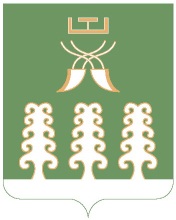 Администрация сельского поселенияСтаротумбагушевский сельсоветмуниципального районаШаранский районРеспублики Башкортостанул. Центральная, д.14 д. Старотумбагушево                             Шаранского района Республики Башкортостан, 452636Тел.(34769) 2-47-19, e-mail:sttumbs@yandex.ru,www.stumbagush.sharan-sovet.ru№п/пНаименование мероприятииНаименование мероприятииНаименование мероприятииСроки исполненияОтветственные заисполнениеПодготовить и внести вопросы на рассмотрение заседание Совета сельского поселенияПодготовить и внести вопросы на рассмотрение заседание Совета сельского поселенияПодготовить и внести вопросы на рассмотрение заседание Совета сельского поселенияПодготовить и внести вопросы на рассмотрение заседание Совета сельского поселенияПодготовить и внести вопросы на рассмотрение заседание Совета сельского поселенияПодготовить и внести вопросы на рассмотрение заседание Совета сельского поселения1.1Отчет о деятельности администрации сельского поселения Старотумбагушевский сельсовет за 2017 год Отчет о деятельности администрации сельского поселения Старотумбагушевский сельсовет за 2017 год Отчет о деятельности администрации сельского поселения Старотумбагушевский сельсовет за 2017 год февральГлава сельского поселения 1.2Информация о деятельности Совета сельского поселения  Старотумбагушевский сельсовет за 2017 годИнформация о деятельности Совета сельского поселения  Старотумбагушевский сельсовет за 2017 годИнформация о деятельности Совета сельского поселения  Старотумбагушевский сельсовет за 2017 годфевральПредседатель Совета1.3Об исполнении бюджета сельского поселения  Старотумбагушевский сельсовет муниципального района Шаранский район Республики Башкортостан за 2017 год.Об исполнении бюджета сельского поселения  Старотумбагушевский сельсовет муниципального района Шаранский район Республики Башкортостан за 2017 год.Об исполнении бюджета сельского поселения  Старотумбагушевский сельсовет муниципального района Шаранский район Республики Башкортостан за 2017 год.апрель1.4Об исполнении бюджета сельского поселения  Старотумбагушевский сельсовет муниципального района Шаранский район Республики Башкортостан за I квартал 2018 года.Об исполнении бюджета сельского поселения  Старотумбагушевский сельсовет муниципального района Шаранский район Республики Башкортостан за I квартал 2018 года.Об исполнении бюджета сельского поселения  Старотумбагушевский сельсовет муниципального района Шаранский район Республики Башкортостан за I квартал 2018 года.апрель1.5О работе общественных формирований правоохранительной направленности на территории сельского поселения  Старотумбагушевский сельсовет О работе общественных формирований правоохранительной направленности на территории сельского поселения  Старотумбагушевский сельсовет О работе общественных формирований правоохранительной направленности на территории сельского поселения  Старотумбагушевский сельсовет августДНД, участковый уполномоченный полиции1.6О ходе выполнения Закона Республики Башкортостан «Об обращениях граждан в Республике Башкортостан» в сельском поселении Старотумбагушевский сельсоветО ходе выполнения Закона Республики Башкортостан «Об обращениях граждан в Республике Башкортостан» в сельском поселении Старотумбагушевский сельсоветО ходе выполнения Закона Республики Башкортостан «Об обращениях граждан в Республике Башкортостан» в сельском поселении Старотумбагушевский сельсоветноябрьАдминистрация СП1.7Об итогах социально-экономического развитии СП в 2017 году и прогноз его развития на 2018 годОб итогах социально-экономического развитии СП в 2017 году и прогноз его развития на 2018 годОб итогах социально-экономического развитии СП в 2017 году и прогноз его развития на 2018 годдекабрьПредседатель комиссии1.8О плане работы Совета сельского поселения Старотумбагушевский сельсовет на 2018 год.О плане работы Совета сельского поселения Старотумбагушевский сельсовет на 2018 год.О плане работы Совета сельского поселения Старотумбагушевский сельсовет на 2018 год.декабрьПредседатель Совета1.9О плане работы администрации сельского поселения Старотумбагушевский сельсовет на 2018 год.О плане работы администрации сельского поселения Старотумбагушевский сельсовет на 2018 год.О плане работы администрации сельского поселения Старотумбагушевский сельсовет на 2018 год.декабрьПредседатель Совета1.10Отчет об исполнении бюджета в 2017 году Утверждение бюджета на 2018 годОтчет об исполнении бюджета в 2017 году Утверждение бюджета на 2018 годОтчет об исполнении бюджета в 2017 году Утверждение бюджета на 2018 годдекабрьПредседатель комиссииПодготовить и внести на рассмотрение консультативного Советапри администрации сельского поселенияПодготовить и внести на рассмотрение консультативного Советапри администрации сельского поселенияПодготовить и внести на рассмотрение консультативного Советапри администрации сельского поселенияПодготовить и внести на рассмотрение консультативного Советапри администрации сельского поселенияПодготовить и внести на рассмотрение консультативного Советапри администрации сельского поселения2.1О ходе исполнения муниципальной Программы «Профилактика терроризма и экстремизма, обеспечения безопасности населения на территории сельского поселения Старотумбагушевский сельсовет муниципального района Шаранский район Республики Башкортостан со сроком реализации до 2020 года »О ходе исполнения муниципальной Программы «Профилактика терроризма и экстремизма, обеспечения безопасности населения на территории сельского поселения Старотумбагушевский сельсовет муниципального района Шаранский район Республики Башкортостан со сроком реализации до 2020 года »февральфевральАдминистрация СП2.2О ходе исполнения муниципальной Программы «Борьба с преступностью в сельском поселении Старотумбагушевский сельсовет муниципального района Шаранский район Республики Башкортостан со сроком реализации до 2020 года»О ходе исполнения муниципальной Программы «Борьба с преступностью в сельском поселении Старотумбагушевский сельсовет муниципального района Шаранский район Республики Башкортостан со сроком реализации до 2020 года»февральфевральАдминистрация СП2.3О подготовке и проведении 73 годовщины Победы Советского народа в ВОВ 1941-1945 годыО подготовке и проведении 73 годовщины Победы Советского народа в ВОВ 1941-1945 годымаймайАдминистрация СП, школа, клуб2.4О работе по благоустройству и улучшению санитарного состояния в населенных пунктахО работе по благоустройству и улучшению санитарного состояния в населенных пунктахиюньиюньАдминистрация СП, КФХ, руководители хозяйств2.5О ходе исполнения муниципальной Программы «По противодействию злоупотреблению наркотиками и их незаконному обороту в сельском поселении Старотумбагушевский сельсовет муниципального района Шаранский район Республики Башкортостан  со сроком реализации до 2020 года »О ходе исполнения муниципальной Программы «По противодействию злоупотреблению наркотиками и их незаконному обороту в сельском поселении Старотумбагушевский сельсовет муниципального района Шаранский район Республики Башкортостан  со сроком реализации до 2020 года »сентябрьсентябрьАдминистрация СПОрганизационно – массовые мероприятияОрганизационно – массовые мероприятияОрганизационно – массовые мероприятияОрганизационно – массовые мероприятияОрганизационно – массовые мероприятияОрганизационно – массовые мероприятия3.1Проводить заседания социально-профилактического центраПроводить заседания социально-профилактического центрапостояннопостоянно3.2Оказывать практическую помощь в работе общественных организаций: Совета ветеранов, женсоветаОказывать практическую помощь в работе общественных организаций: Совета ветеранов, женсоветапостояннопостоянно3.3Проводить по мере надобности в каждой деревне собрания граждан Проводить по мере надобности в каждой деревне собрания граждан по мере надобностипо мере надобности3.4Еженедельно проводить санитарные дни по отчистке территорий учреждений, хозяйствЕженедельно проводить санитарные дни по отчистке территорий учреждений, хозяйствпостояннопостоянно3.5Обеспечить выполнение требований по организации приема граждан, работы с письмами, заявлениями граждан и мобилизовать их на выполнении принятых решении Обеспечить выполнение требований по организации приема граждан, работы с письмами, заявлениями граждан и мобилизовать их на выполнении принятых решении постояннопостоянно3.6Доводить решения Совета, постановления, распоряжения администрации СП и их исполнения до граждан и мобилизовать их на выполнение приятых решений Доводить решения Совета, постановления, распоряжения администрации СП и их исполнения до граждан и мобилизовать их на выполнение приятых решений постояннопостоянно3.7Обслуживать население по выдаче справок, своевременно вносить изменения по количественному составу населения в похозяйственных книгах, соблюдать паспортный режим и воинский учетОбслуживать население по выдаче справок, своевременно вносить изменения по количественному составу населения в похозяйственных книгах, соблюдать паспортный режим и воинский учетпостояннопостоянно3.8Принимать участие на всех районных мероприятиях и акцияхПринимать участие на всех районных мероприятиях и акцияхпостояннопостоянно3.9Прием граждан депутатами Совета муниципального районаПрием граждан депутатами Совета муниципального районаВторой месяц каждого кварталаВторой месяц каждого кварталаАдминистрация СП, депутаты Совета3.10Мероприятия на День защитника Отечества Мероприятия на День защитника Отечества февральфевральАдминистрация СП, культ. организатор, школа3.11Мероприятия, посвященные международному женскому днюМероприятия, посвященные международному женскому днюмартмартАдминистрация СП, культ. организатор, школа3.12Районный смотр-конкурс художественной самодеятельности среди сельских поселений, посвященный тематике Года добровольца (волонтёра) и Года семьиРайонный смотр-конкурс художественной самодеятельности среди сельских поселений, посвященный тематике Года добровольца (волонтёра) и Года семьимартмартАдминистрация СП, культ. организатор, школа3.13Народное гуляние «Масленица»Народное гуляние «Масленица»февраль-мартфевраль-мартАдминистрация СП, культ. организатор, школа3.14Экологический месячникЭкологический месячникапрель-майапрель-майАдминистрация СП, учреждения3.15Организация и проведение месячников-гражданской защиты-противопожарной безопасности-безопасности на водных объектах-безопасности детейОрганизация и проведение месячников-гражданской защиты-противопожарной безопасности-безопасности на водных объектах-безопасности детейапрельиюль-августавгуст-сентябрь сентябрь-октябрьапрельиюль-августавгуст-сентябрь сентябрь-октябрьАдминистрация СП, культ. организатор, школа, ФАПы3.16Торжественные мероприятия, посвященные 73-й годовщине Победы советского народа в Великой Отечественной войне 1941-1945 г.г.Торжественные мероприятия, посвященные 73-й годовщине Победы советского народа в Великой Отечественной войне 1941-1945 г.г.маймай3.17Сабантуй-2018Сабантуй-2018июньиюньАдминистрация СП, учреждения3.18Мероприятие, посвященное Дню семьи, любви и верностиМероприятие, посвященное Дню семьи, любви и верностииюльиюльАдминистрация СП, культ. организатор, школа3.19Организовать подворный учет населения и скота по сельскому поселениюОрганизовать подворный учет населения и скота по сельскому поселениюиюльиюльАдминистрация СП3.20Районная акция «Помоги собраться в школу»Районная акция «Помоги собраться в школу»августавгустАдминистрация СП, школа3.21Экологический декадникЭкологический декадниксентябрь-октябрьсентябрь-октябрь3.22Мероприятия, посвященные Дню пожилых людей в сельских поселенияхМероприятия, посвященные Дню пожилых людей в сельских поселенияхоктябрьоктябрьАдминистрация СП, культ. организатор, школа3.23Мероприятие, посвященное Дню материМероприятие, посвященное Дню материноябрьноябрьАдминистрация СП, культ. организатор, школа3.24Новогодние утренникиНовогодние утренникидекабрьдекабрьАдминистрация СП, культ. организатор, школа3.25Районные мероприятия по физической культуре и спортуРайонные мероприятия по физической культуре и спортупо отдельному планупо отдельному плануАдминистрация СП, школа3.26Праздники«Здравствуйте, односельчане», «Шежере байрамы», праздники улицПраздники«Здравствуйте, односельчане», «Шежере байрамы», праздники улицпо отдельному графикупо отдельному графикуАдминистрация СП, культ. организаторПраздничные (нерабочие) дни, профессиональные праздники и памятные датыПраздничные (нерабочие) дни, профессиональные праздники и памятные датыПраздничные (нерабочие) дни, профессиональные праздники и памятные датыПраздничные (нерабочие) дни, профессиональные праздники и памятные датыПраздничные (нерабочие) дни, профессиональные праздники и памятные датыПраздничные (нерабочие) дни, профессиональные праздники и памятные даты01.01.-8.01.января (нерабочие дни)01.01.-8.01.января (нерабочие дни)Новогодние каникулыНовогодние каникулыНовогодние каникулыНовогодние каникулы7 января (нерабочий день)7 января (нерабочий день)Рождество ХристовоРождество ХристовоРождество ХристовоРождество Христово12 января12 январяДень работника прокуратуры РФДень работника прокуратуры РФДень работника прокуратуры РФДень работника прокуратуры РФ13 января13 январяДень российской печати День российской печати День российской печати День российской печати 25 января 25 января День российского студенчестваДень российского студенчестваДень российского студенчестваДень российского студенчества27 января27 январяДень воинской славы России. День полного освобождения Ленинграда от фашистской блокады (1944 год)День воинской славы России. День полного освобождения Ленинграда от фашистской блокады (1944 год)День воинской славы России. День полного освобождения Ленинграда от фашистской блокады (1944 год)День воинской славы России. День полного освобождения Ленинграда от фашистской блокады (1944 год)31 января 31 января День образования Шаранского района (1935)День образования Шаранского района (1935)День образования Шаранского района (1935)День образования Шаранского района (1935)02 февраля02 февраляДень воинской славы России - День разгрома советскими войсками немецко-фашистских войск в Сталинградской битве (1943год)День воинской славы России - День разгрома советскими войсками немецко-фашистских войск в Сталинградской битве (1943год)День воинской славы России - День разгрома советскими войсками немецко-фашистских войск в Сталинградской битве (1943год)День воинской славы России - День разгрома советскими войсками немецко-фашистских войск в Сталинградской битве (1943год)15 февраля15 февраляДень памяти воинов-интернационалистов. День памяти воинов-интернационалистов. День памяти воинов-интернационалистов. День памяти воинов-интернационалистов. 23 февраля (нерабочий день)23 февраля (нерабочий день)День защитника Отечества, День воинской славы России. День победы Красной Армии над кайзеровскими войсками Германии (1918)День защитника Отечества, День воинской славы России. День победы Красной Армии над кайзеровскими войсками Германии (1918)День защитника Отечества, День воинской славы России. День победы Красной Армии над кайзеровскими войсками Германии (1918)День защитника Отечества, День воинской славы России. День победы Красной Армии над кайзеровскими войсками Германии (1918)25 февраля25 февраляДень Государственного флага Республики Башкортостан (1992)День Государственного флага Республики Башкортостан (1992)День Государственного флага Республики Башкортостан (1992)День Государственного флага Республики Башкортостан (1992)1 марта1 мартаДень  воды (охраны водных ресурсов)День  воды (охраны водных ресурсов)День  воды (охраны водных ресурсов)День  воды (охраны водных ресурсов)1 марта1 мартаДень создания районной газеты «Шаранские просторы» (1935)День создания районной газеты «Шаранские просторы» (1935)День создания районной газеты «Шаранские просторы» (1935)День создания районной газеты «Шаранские просторы» (1935)3 марта3 мартаДень создания Шаранского телевидения (2011год)День создания Шаранского телевидения (2011год)День создания Шаранского телевидения (2011год)День создания Шаранского телевидения (2011год)8 марта (нерабочий день)8 марта (нерабочий день)Международный женский деньМеждународный женский деньМеждународный женский деньМеждународный женский день10 марта10 мартаДень архивов Российской ФедерацииДень архивов Российской ФедерацииДень архивов Российской ФедерацииДень архивов Российской Федерации18   марта (третье воскресенье марта) 18   марта (третье воскресенье марта) День работников торговли, бытового обслуживания населения и жилищно-коммунального хозяйстваДень работников торговли, бытового обслуживания населения и жилищно-коммунального хозяйстваДень работников торговли, бытового обслуживания населения и жилищно-коммунального хозяйстваДень работников торговли, бытового обслуживания населения и жилищно-коммунального хозяйства27 марта27 мартаДень войск национальной гвардии Российской ФедерацииДень войск национальной гвардии Российской ФедерацииДень войск национальной гвардии Российской ФедерацииДень войск национальной гвардии Российской Федерации2 апреля2 апреля2 апреля2 апреляМеждународный день детской книгиДень единения народовМеждународный день детской книгиДень единения народовМеждународный день детской книгиДень единения народовМеждународный день детской книгиДень единения народов8 апреля8 апреля (второе воскресенье апреля)8 апреля8 апреля (второе воскресенье апреля)День сотрудников военных комиссариатовДень войск противовоздушной обороныДень сотрудников военных комиссариатовДень войск противовоздушной обороныДень сотрудников военных комиссариатовДень войск противовоздушной обороныДень сотрудников военных комиссариатовДень войск противовоздушной обороны12 апреля12 апреляВсемирный день авиации и космонавтикиВсемирный день авиации и космонавтикиВсемирный день авиации и космонавтикиВсемирный день авиации и космонавтики18 апреля18 апреляДень воинской славы России.День победы русских воинов князя Александра Невского над немецкими рыцарями на Чудском озере (Ледовое побоище, 1242 год)День воинской славы России.День победы русских воинов князя Александра Невского над немецкими рыцарями на Чудском озере (Ледовое побоище, 1242 год)День воинской славы России.День победы русских воинов князя Александра Невского над немецкими рыцарями на Чудском озере (Ледовое побоище, 1242 год)День воинской славы России.День победы русских воинов князя Александра Невского над немецкими рыцарями на Чудском озере (Ледовое побоище, 1242 год)21 апреля 21 апреля День местного самоуправленияДень местного самоуправленияДень местного самоуправленияДень местного самоуправления22 апреля22 апреляДень ЗемлиДень ЗемлиДень ЗемлиДень Земли26 апреля26 апреля26 апреля26 апреляДень памяти погибших в радиационных  авариях и катастрофах.День нотариатаДень памяти погибших в радиационных  авариях и катастрофах.День нотариатаДень памяти погибших в радиационных  авариях и катастрофах.День нотариатаДень памяти погибших в радиационных  авариях и катастрофах.День нотариата30 апреля30 апреляДень пожарной охраныДень пожарной охраныДень пожарной охраныДень пожарной охраны1 мая  (нерабочий день)1 мая  (нерабочий день)Праздник Весны и Труда.  День международной солидарности трудящихсяПраздник Весны и Труда.  День международной солидарности трудящихсяПраздник Весны и Труда.  День международной солидарности трудящихсяПраздник Весны и Труда.  День международной солидарности трудящихся7 мая7 маяДень радио, праздник работников всех отраслей связиДень радио, праздник работников всех отраслей связиДень радио, праздник работников всех отраслей связиДень радио, праздник работников всех отраслей связи8 мая8 маяВсемирный день Красного Креста и Красного ПолумесяцаВсемирный день Красного Креста и Красного ПолумесяцаВсемирный день Красного Креста и Красного ПолумесяцаВсемирный день Красного Креста и Красного Полумесяца9 мая (нерабочий день)9 мая (нерабочий день)День воинской славы России. День Победы советского народа в Великой Отечественной войне 1941-1945 годов (1945)День воинской славы России. День Победы советского народа в Великой Отечественной войне 1941-1945 годов (1945)День воинской славы России. День Победы советского народа в Великой Отечественной войне 1941-1945 годов (1945)День воинской славы России. День Победы советского народа в Великой Отечественной войне 1941-1945 годов (1945)15 мая15 маяМеждународный день семьиМеждународный день семьиМеждународный день семьиМеждународный день семьи17 мая17 маяМеждународный день электросвязиМеждународный день электросвязиМеждународный день электросвязиМеждународный день электросвязи18 мая18 маяМеждународный день музеевМеждународный день музеевМеждународный день музеевМеждународный день музеев19 мая19 маяДень рождения пионерской организации (1922)День рождения пионерской организации (1922)День рождения пионерской организации (1922)День рождения пионерской организации (1922)24 мая24 маяДень славянской письменности и культуры День славянской письменности и культуры День славянской письменности и культуры День славянской письменности и культуры 26 мая26 маяДень российского предпринимательстваДень российского предпринимательстваДень российского предпринимательстваДень российского предпринимательства27 мая27 мая (последнее воскресенье мая)27 мая27 мая (последнее воскресенье мая)Общероссийский День библиотекДень химикаОбщероссийский День библиотекДень химикаОбщероссийский День библиотекДень химикаОбщероссийский День библиотекДень химика31 мая31 маяВсемирный день без  табака.День российской адвокатурыВсемирный день без  табака.День российской адвокатурыВсемирный день без  табака.День российской адвокатурыВсемирный день без  табака.День российской адвокатуры1 июня1 июняМеждународный день защиты детейМеждународный день защиты детейМеждународный день защиты детейМеждународный день защиты детей5 июня5 июняВсемирный день охраны окружающей средыВсемирный день охраны окружающей средыВсемирный день охраны окружающей средыВсемирный день охраны окружающей среды6 июня 6 июня Пушкинский день РоссииПушкинский день РоссииПушкинский день РоссииПушкинский день России8 июня8 июняДень социального работникаДень социального работникаДень социального работникаДень социального работника12 июня (нерабочий день)12 июня12 июня (нерабочий день)12 июняДень России. День принятия Декларации о государственном суверенитете Российской Федерации.День основания г.УфыДень России. День принятия Декларации о государственном суверенитете Российской Федерации.День основания г.УфыДень России. День принятия Декларации о государственном суверенитете Российской Федерации.День основания г.УфыДень России. День принятия Декларации о государственном суверенитете Российской Федерации.День основания г.Уфы14 июня14 июня14 июня14 июняДень работников печати и информации Республики БашкортостанДень работника миграционной службыДень работников печати и информации Республики БашкортостанДень работника миграционной службыДень работников печати и информации Республики БашкортостанДень работника миграционной службыДень работников печати и информации Республики БашкортостанДень работника миграционной службы15 июня (нерабочий день)15 июня (нерабочий день)Ураза-байрамУраза-байрамУраза-байрамУраза-байрам16 июня16 июняДень рождения национального героя Башкортостана Салавата Юлаева (1754)День рождения национального героя Башкортостана Салавата Юлаева (1754)День рождения национального героя Башкортостана Салавата Юлаева (1754)День рождения национального героя Башкортостана Салавата Юлаева (1754)17 июня (третье воскресенье июня)17 июня (третье воскресенье июня)День медицинского работникаДень медицинского работникаДень медицинского работникаДень медицинского работника22 июня22 июняДень памяти и скорбиДень памяти и скорбиДень памяти и скорбиДень памяти и скорби25 июня25 июняДень работника статистикиДень работника статистикиДень работника статистикиДень работника статистики26 июня26 июняМеждународный день борьбы с наркоманией и наркобизнесомМеждународный день борьбы с наркоманией и наркобизнесомМеждународный день борьбы с наркоманией и наркобизнесомМеждународный день борьбы с наркоманией и наркобизнесом27 июня27 июняДень молодёжиДень молодёжиДень молодёжиДень молодёжи3 июля3 июляДень ГИБДДДень ГИБДДДень ГИБДДДень ГИБДД8 июля (второе воскресенье июля)8 июля (второе воскресенье июля)День российской почтыДень рыбакаДень российской почтыДень рыбакаДень российской почтыДень рыбакаДень российской почтыДень рыбака10 июля10 июляВсемирный день юристаВсемирный день юристаВсемирный день юристаВсемирный день юриста21 июля (четвертая суббота июля)21 июля (четвертая суббота июля)День работника торговлиДень работника торговлиДень работника торговлиДень работника торговли25 июля25 июляДень сотрудника органов следствия Российской ФедерацииДень сотрудника органов следствия Российской ФедерацииДень сотрудника органов следствия Российской ФедерацииДень сотрудника органов следствия Российской Федерации28 июля28 июляДень Крещения РусиДень Крещения РусиДень Крещения РусиДень Крещения Руси1 августа 1 августа День памяти российских воинов, погибших в Первой мировой войне 1914 - 1918 годов.День Тыла Вооруженных Сил Российской ФедерацииДень памяти российских воинов, погибших в Первой мировой войне 1914 - 1918 годов.День Тыла Вооруженных Сил Российской ФедерацииДень памяти российских воинов, погибших в Первой мировой войне 1914 - 1918 годов.День Тыла Вооруженных Сил Российской ФедерацииДень памяти российских воинов, погибших в Первой мировой войне 1914 - 1918 годов.День Тыла Вооруженных Сил Российской Федерации5 августа5 августа (первое воскресенье августа)5 августа5 августа (первое воскресенье августа)День образования с.Шаран (1752)День железнодорожникаДень образования с.Шаран (1752)День железнодорожникаДень образования с.Шаран (1752)День железнодорожникаДень образования с.Шаран (1752)День железнодорожника11 августа (вторая суббота августа)11 августа (вторая суббота августа)День физкультурникаДень физкультурникаДень физкультурникаДень физкультурника12 августа12 августа (второе воскресенье августа)12 августа (второе воскресенье августа) 12 августа12 августа (второе воскресенье августа)12 августа (второе воскресенье августа) День Военно-воздушных сил День строителя День пчеловода Республики БашкортостанДень Военно-воздушных сил День строителя День пчеловода Республики БашкортостанДень Военно-воздушных сил День строителя День пчеловода Республики БашкортостанДень Военно-воздушных сил День строителя День пчеловода Республики Башкортостан20 августа20 августаДень введения районной системы управления и упразднения в БАССР кантонно-волостного административного деления (1930)День введения районной системы управления и упразднения в БАССР кантонно-волостного административного деления (1930)День введения районной системы управления и упразднения в БАССР кантонно-волостного административного деления (1930)День введения районной системы управления и упразднения в БАССР кантонно-волостного административного деления (1930)21 августа  (нерабочий день)21 августа  (нерабочий день)Курбан-байрамКурбан-байрамКурбан-байрамКурбан-байрам22 августа22 августаДень государственного флага Российской  ФедерацииДень государственного флага Российской  ФедерацииДень государственного флага Российской  ФедерацииДень государственного флага Российской  Федерации23 августа23 августаДень разгрома советскими войсками немецко-фашистских войск в Курской битве (1943 год)День разгрома советскими войсками немецко-фашистских войск в Курской битве (1943 год)День разгрома советскими войсками немецко-фашистских войск в Курской битве (1943 год)День разгрома советскими войсками немецко-фашистских войск в Курской битве (1943 год)27 августа27 августаДень киноДень киноДень киноДень кино1 сентября1 сентябряДень знанийДень знанийДень знанийДень знаний2 сентября2 сентября2 сентября (первое воскресенье сентября)2 сентября2 сентября2 сентября (первое воскресенье сентября)День окончания Второй мировой войны(1945 г.)День российской гвардииДень работников  нефтяной и газовой промышленностиДень окончания Второй мировой войны(1945 г.)День российской гвардииДень работников  нефтяной и газовой промышленностиДень окончания Второй мировой войны(1945 г.)День российской гвардииДень работников  нефтяной и газовой промышленностиДень окончания Второй мировой войны(1945 г.)День российской гвардииДень работников  нефтяной и газовой промышленности3 сентября3 сентябряДень солидарности в борьбе с терроризмомДень солидарности в борьбе с терроризмомДень солидарности в борьбе с терроризмомДень солидарности в борьбе с терроризмом8 сентября8 сентября8 сентября8 сентябряДень Бородинского сражения русской армии под командованием М.И. Кутузова с французской армией (1812 год).День финансиста.День Бородинского сражения русской армии под командованием М.И. Кутузова с французской армией (1812 год).День финансиста.День Бородинского сражения русской армии под командованием М.И. Кутузова с французской армией (1812 год).День финансиста.День Бородинского сражения русской армии под командованием М.И. Кутузова с французской армией (1812 год).День финансиста.20 сентября20 сентябряДень образования российской государственной статистики  (1802)День образования российской государственной статистики  (1802)День образования российской государственной статистики  (1802)День образования российской государственной статистики  (1802)1 октября1 октябряДень пожилых  людейМеждународный день музыкиДень пожилых  людейМеждународный день музыкиДень пожилых  людейМеждународный день музыкиДень пожилых  людейМеждународный день музыки4 октября4 октябряДень гражданской обороныДень гражданской обороныДень гражданской обороныДень гражданской обороны5 октября5 октябряДень учителяДень уголовного розыскаДень учителяДень уголовного розыскаДень учителяДень уголовного розыскаДень учителяДень уголовного розыска6 октября6 октябряДень российского страховщика (1921)День российского страховщика (1921)День российского страховщика (1921)День российского страховщика (1921)11 октября (нерабочий день)11 октября (нерабочий день)День республики – День принятия Декларации о государственном суверенитете Республики Башкортостан (1990)День республики – День принятия Декларации о государственном суверенитете Республики Башкортостан (1990)День республики – День принятия Декларации о государственном суверенитете Республики Башкортостан (1990)День республики – День принятия Декларации о государственном суверенитете Республики Башкортостан (1990)12 октября12 октябряДень принятия Верховным  Советом Республики Башкортостан Государственного гимна РБ и Государственного герба РБ             (1993)День принятия Верховным  Советом Республики Башкортостан Государственного гимна РБ и Государственного герба РБ             (1993)День принятия Верховным  Советом Республики Башкортостан Государственного гимна РБ и Государственного герба РБ             (1993)День принятия Верховным  Советом Республики Башкортостан Государственного гимна РБ и Государственного герба РБ             (1993)30 октября30 октябряДень памяти жертв политических репрессийДень памяти жертв политических репрессийДень памяти жертв политических репрессийДень памяти жертв политических репрессий1 ноября 1 ноября День судебного приставаДень судебного приставаДень судебного приставаДень судебного пристава4 ноября (нерабочий день)4 ноября (нерабочий день)День народного единстваДень народного единстваДень народного единстваДень народного единства7 ноября7 ноябряДень согласия и примирения.День Октябрьской социалистической революции (1917)День согласия и примирения.День Октябрьской социалистической революции (1917)День согласия и примирения.День Октябрьской социалистической революции (1917)День согласия и примирения.День Октябрьской социалистической революции (1917)10 ноября10 ноябряДень сотрудника органов внутренних дел Российской ФедерацииДень сотрудника органов внутренних дел Российской ФедерацииДень сотрудника органов внутренних дел Российской ФедерацииДень сотрудника органов внутренних дел Российской Федерации19 ноября19 ноябряМеждународный день отказа от куренияМеждународный день отказа от куренияМеждународный день отказа от куренияМеждународный день отказа от курения21 ноября21 ноябряДень работников налоговых органов РФДень работников налоговых органов РФДень работников налоговых органов РФДень работников налоговых органов РФ25 ноября (последнее воскресенье ноября)25 ноября (последнее воскресенье ноября)День материДень материДень материДень матери1 декабря1 декабряВсемирный день борьбы со СПИДомВсемирный день борьбы со СПИДомВсемирный день борьбы со СПИДомВсемирный день борьбы со СПИДом3 декабря3 декабряМеждународный день инвалидовМеждународный день инвалидовМеждународный день инвалидовМеждународный день инвалидов9 декабря9 декабряДень Героев ОтечестваДень Героев ОтечестваДень Героев ОтечестваДень Героев Отечества12 декабря12 декабряДень Конституции Российской ФедерацииДень Конституции Российской ФедерацииДень Конституции Российской ФедерацииДень Конституции Российской Федерации24 декабря 24 декабря День Конституции Республики БашкортостанДень Конституции Республики БашкортостанДень Конституции Республики БашкортостанДень Конституции Республики Башкортостан№Наименование мероприятияДата образования1125-летие со дня образования д. Темяково18932100-летие образования Старотумбагушевского сельсовета1918